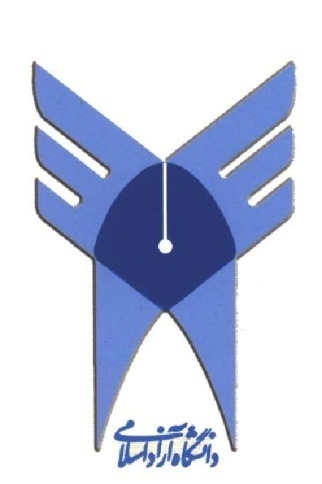 دانشگاه آزاد اسلامي دانشکده فنی مهندسیگروه مهندسی متالورژی و مواد-متالورژی صنعتیگزارش كارآموزي كاشي ايرانااستاد راهنما: نام دانشجو: 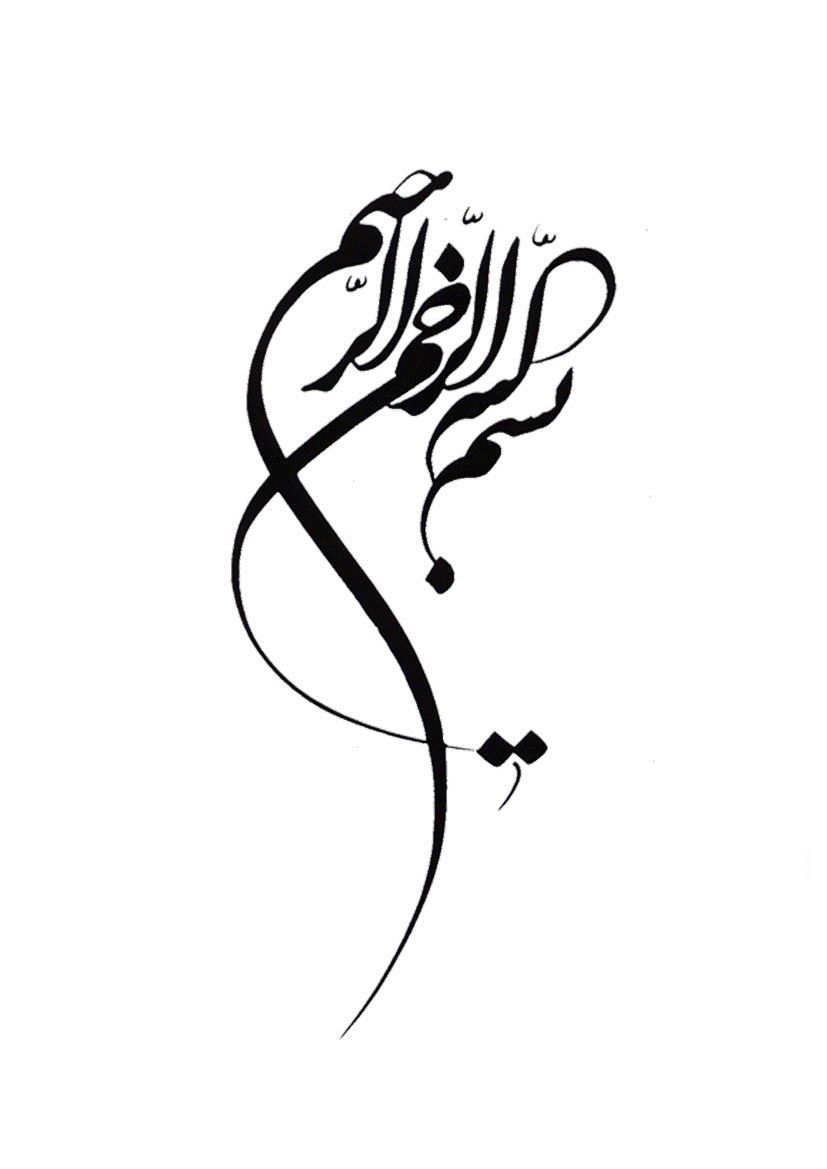 فهرست مطالبمقدمه	Error! Bookmark not defined.بخش اول : تولیدنماي خط توليد كارخانه	5معدن و مواد اوليه	5اثرات برخي از اكسيدها بر بدنه كاشي	7خاك هاي مورد استفاده در اين كارخانه	7آماده سازي مواد اوليه	8آسياب كردن	8بالميل	10راندمان بالميل	101. سرعت بالميل	102. اندازه و مقدار و جنس گلوله‌ها	12انواع جداره و طبق آنها	123. مقدار مواد و آب	134. اندازه اوليه ذرات	13اسپري دراير	13نقش اسپري درايرها	14پارامترهاي موثر بر اسپري دراير	15علت سيلو كردن گرانولها	16شرح پرس كاشي	17انواع پرس	17مزاياي استفاده از روش پرس براي شكل دادن	18سيكل كاري پرس هاي هيدروليك	18انواع خشك كن(دراير)	21خشك كن هاي تونلي پيوسته	21خشك كن هاي عمودي سريع	21مشخصات دراير موجود در خط سحر	22كار فن اگزوز	23كار فن سانترفيوژ	23مراحل توليد كاشي كف در سالن سهيل	24دكور 	26كوره هاي پخت	26مقايسه‌ كوره‌هاي رولر با كوره‌هاي تونلي	29كوره كارخانه	30منحني پخت و تفسير آن	31(I كاشي هاي تك پخت با بدنه سفيد و تخلخل كوچكتر يا برابر سه درصد پخت شده توسط كوره رولر	32II) كاشي هاي كف قرمز تك پخت با تخلخل 3 تا 5% پخته شده توسط كوره رولر	34آماده سازي و اعمال لعاب	36سيليس: SIO2	38الوميناAL2O	39اكسيد سديمNA2O	39اكسيد پتانسيم K2O	40اكسيد سرب PBO	40اكسيد كلسيم‌CaO	40اكسيد باريم BaO	41اكسيد منيزيم MgO	41برخي ازموارد اوليه مصرفي در بخش لعاب سازي كارخانه	41فرايند آماده سازي لعاب	42مراحل آماده سازي كاشي در قسمت اعمال لعاب	42استاندارد و درجه بندي	45استاندارد اروپا	45بسته‌بندي	50بخش دوم : واحد شابلون سازیبازديد از واحد شابلون سازي	55چاپ سيلك اسكرين	56ويژگي هاي توري	56چهارچوب frame	56پارچه	57گليكول ها و پلي گليكولها	58مراحل شابلون سازي	581. كشيدن توري روي چهارچوب	582. ژلاتين كشي توري	623. خشك كردن توري آغشته به ژلاتين	624. چسباندن فيلم	635. ايجاد طرح هاي فيلم روي شابلون	646. شستشوي شابلون	64شستن دو طرف شابلون توسط ابر مرطوب	65اسپري آب	65بخش سوم : آزمایشگاه شیمیبازديد از آزمايشگاه شيمي تجزيه	66وسايل و لوازم مورد نياز	66آماده سازي نمونه	67اندازه گيري افت آتش LOI	67اندازه گيري اكسيدها	67الف: SIO2	67ب: اندازه گيري اكسيدهايگروه R2O3 شامل آلومينا، اهن و ...	68ج: اندازه گيري CaO به روش تيتراسيون	69د: اندازه گيري MgO به روش تيتراسيون	69ه: اندازه گيري سولفات	70طريقه محاسبه سولفات	70و: اندازه گيري سديم و پتاسيم به روش فيلم فتومتري نورسنجي شعله اي	70ز: اندازه گيري آهن به روش اسپكتروفتومتر	71روش كار	71طريقه محاسبه	72بخش چهارم : کنترل کیفیتبازديد از آزمايشگاه كنترل كيفيت	72تست‌هاي كنترلي	72تست ابعاد كاشي	72تست تعيين جذب آب كاشي‌ها	73روش كار	74اصول كار	76روش كار	77تست شوك حرارتي	78تست سايش لعاب	79تست اسيد و باز	80تست استحكام كاشي	81تست لك پذيري	82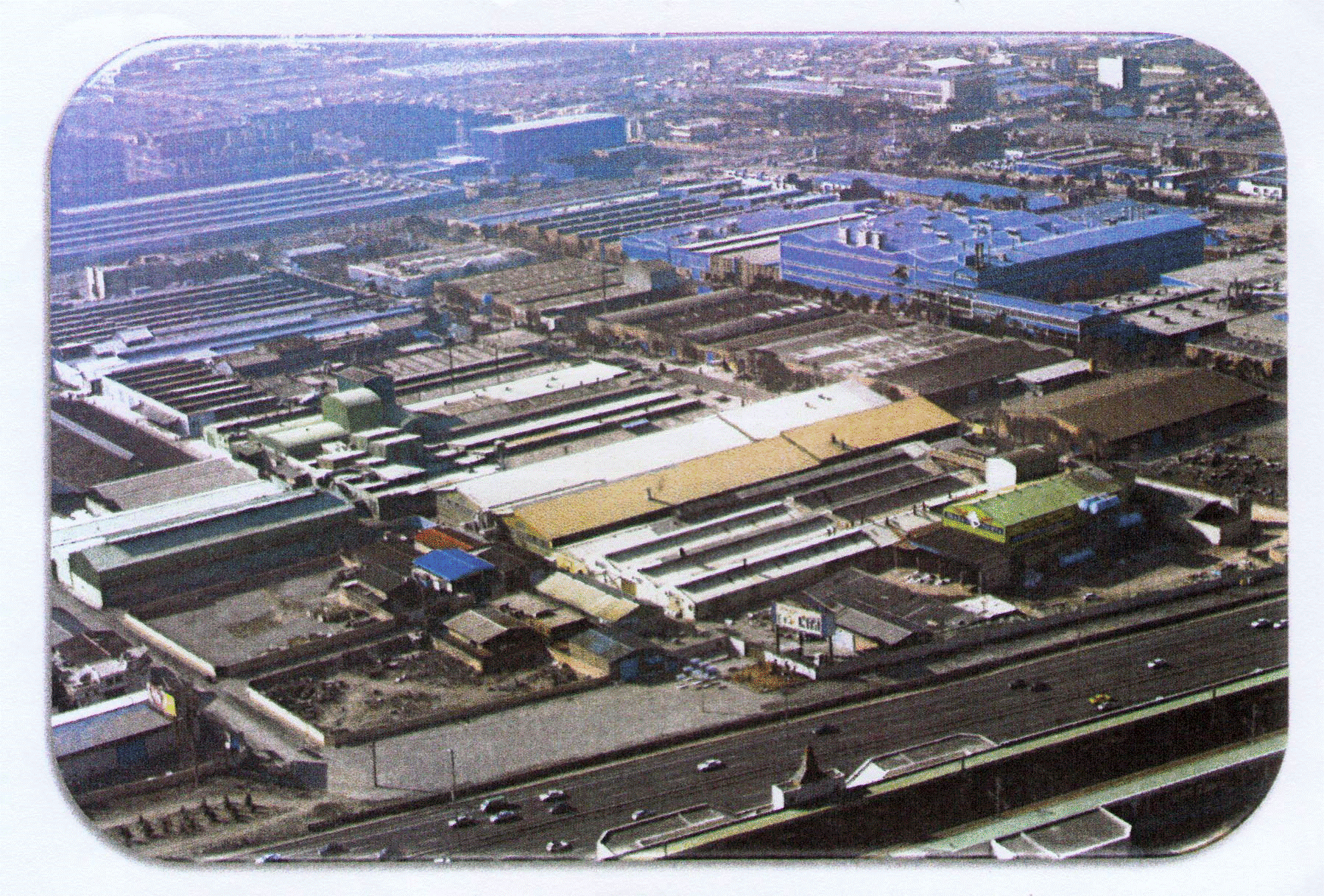 مقدمهشرکت سهامی عام کارخانه چینی ایران(ایرانا) اولین و بزرگترین تولید کننده کاشی دیواری به روش صنعتی در ایران می باشد که در سال 1336 با سرمایه 520ریال تحت شماره 5904 به ثبت رسیده و در سال 1339 با تولید سالیانه 8/6 میلیون مترمربع کاشی دیواری مورد بهره برداری قرار گرفت لیکن در قالب اهداف توسعه تغیرت عمده ای به جهت نصب تدریجی ماشین آلات و کوره ها صورت گرفته که به موجب آن ظرفیت سالیانه 10 میلیون متر مربع بالغ گردیده است.موضوع شرکت عبارت است از : الف – موضوعات اصلی شامل : تاسیس کارخانه به منظور تولید کاشی، سرامیک، چینی، سایر مصالح ساختمانی و بهره برداری از آن و تهیه انواع مواد اولیه و ماشین آلات و تجهیزات از خارج یا داخل که به طور مستقیم یا غیرمستقیم برای بهره برداری و عرصه تولیدات شرکت ضروری تشخیص داده شود .ب – موضوعات فرعی شامل :مبادرت به هر نوع فعالیتی که به طور مستقیم یا غیرمستقیم برای انجام مقاصد بالا لازم یا مفید باشد ، همچنین مبادرت به انجام هرگونه فعالیت تولیدی و فنی مربوط به موضوع اصلی شرکت و صادرات تولیدات خود به خارج از کشور .در اجرای طرحهای توسعه در سال 1372 خط تولید کاشی صادراتی با ظرفیت سالیانه 5/1 میلیون متر مربع مورد بهره برداری قرار گرفت .همچنین در سال های 1379 و 1380 نیز کارخانه ( سهیل کاشی ) در دو فاز با ظرفیت اسمی 7500 متر مربع روزانه جهت تولید کاشی کف راه اندازی گردید و در راستای باز سازی واحدهای قدیمی در سال های 1381 و 1382 نیز کارخانه سحر کاشی در دو فاز با ظرفیت اسمی 15000 متر مربع روزانه جهت تولید کاشی دیوار و در سال 1388 کارخانه سپید کاشی با ظرفیت 7000 متر مربع کاشی کف راه اندازی گردید ، تا با راه اندازی این واحد سبد کالای کارخانجات کاشی ایرانا تکمیل گردد.در حال حاضر این کارخانه با داشتن 4 سالن تولید ، انواع کاشی دیواری به ابعاد : 50×25 /40×25 / 60×25 / 60×30 / 45×30 و کاشی کف به ابعاد 40×40 / 60×60 / 80×40 / 50×50 / 25×25 تولید می نماید.محصولات ایرانا از نظر کیفیت بسته بندی با تایید موسسه استاندارد و تحقیقات صنعتی تولید می گردد . وضعیت مطلوب کیفیت محصولات ، تنوع طرحها و ابعاد ، کیفیت بسته بندی ، سرعت تحویل محصولات و شبکه سراسری توزیع و شرایط مناسب فروش امتیازاتی است که این شرکت با برخورداری از آنها توانسته است بخش عمده ای از بازارهای داخلی و صادرات را به خود اختصاص دهد .موقعیت جغرافیایی کارخانه :کارخانه از نظر موقعیت جغرافیایی در کیلومتر 13 جاده مخصوص کرج واقع می باشد که از شمال به اتوبان کرج و از جنوب به جاده مخصوص کرج منتهی می شود . کارخانه ایرانا دقیقاً در مسیر بزرگراهها و جاده های ارتباطی با اقصی نقاط کشور قرار گرفته است . این امر موجب گردیده محصولات شرکت در سریعترین زمان ممکن در دسترس خریداران و مصرف کنندگان قرار بگیرد.وسعت کارخانه :وسعت کارخانه با طول تقریبی 750 متر و عرض تقریبی 200 متر حدود 13 هکتار ( 134000 متر مربع ) می باشد .کارخانه تولید مواد اولیه ( گرانول و فریت ) :کارخانه تولید فریت و گرانول با ظرفیت اسمی سالانه 250000 تن گرانول و 11200 تن فریت در شهرستان تاکستان قزوین مستقر می باشد که یکی از امکانات بسیار مهم و نقاط قوت این شرکت می باشد. نماي خط توليد كارخانه